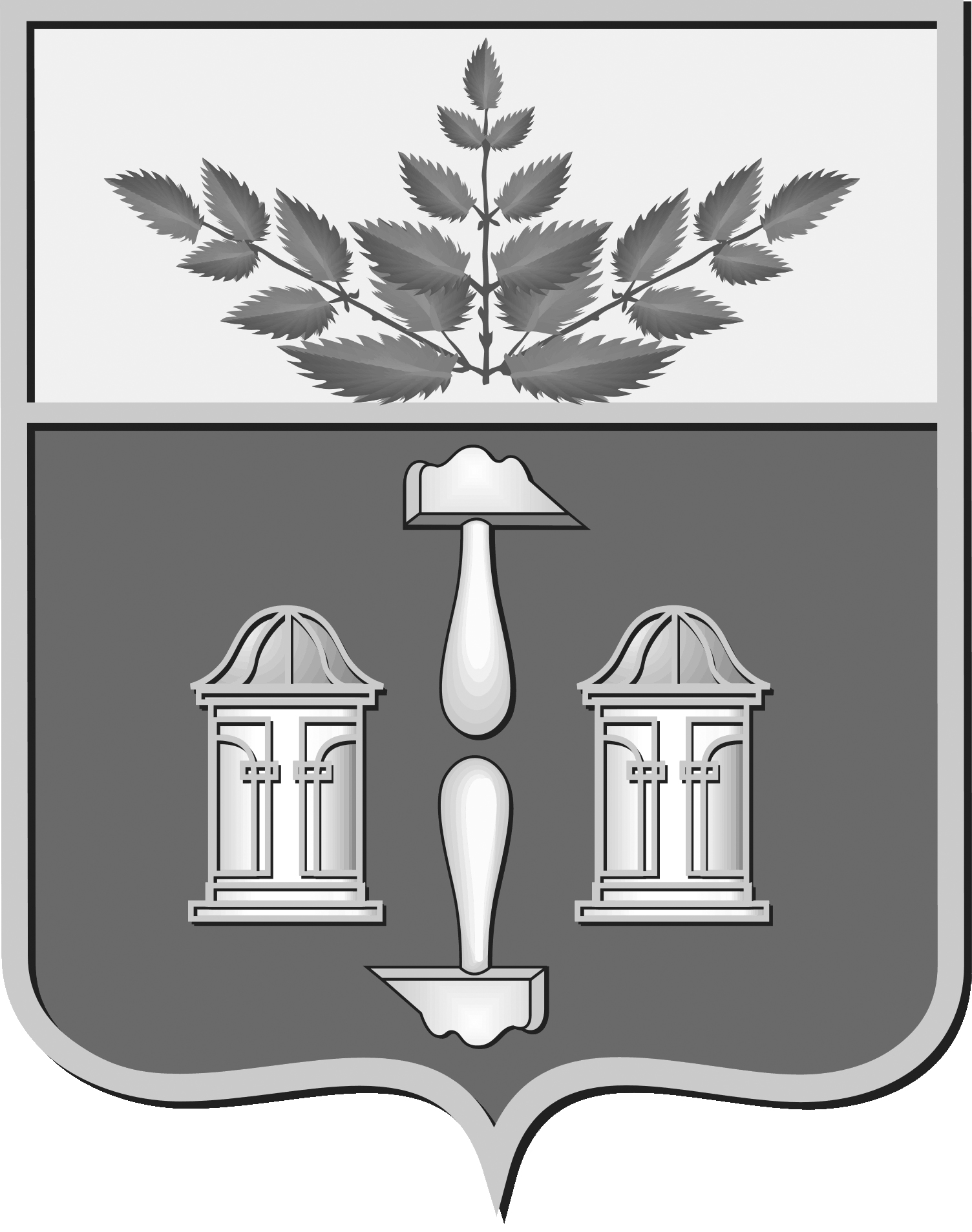 Тульская областьМуниципальное образование Щекинский районКонтрольно-счетная комиссиямуниципального образованияЩекинский район301240,РОССИЙСКАЯ ФЕДЕРАЦИЯ, ТУЛЬСКАЯ ОБЛАСТЬ, г. Щекино, ул. Шахтерская, 11. Тел./факс  (48751) 5-23-40   ОКПО  98729218,  ОГРН  1067151017108 ,  ИНН/КПП   7118818097/ 711801001Информация о результатах экспертно-аналитического мероприятия «Проведение экспертизы проекта решения Собрания депутатов  муниципального образования Ломинцевское Щекинского района«О внесении изменений в решение Собрания депутатов муниципального образования Ломинцевское Щекинского районаот 21.12.2020  № 23-64 «О бюджете  муниципального образования  Ломинцевское Щекинского района на 2021 год и на плановый период 2022 и 2023 годов»(второе уточнение)Экспертно-аналитическое мероприятие проведено в соответствии с п.20 раздела 2 Плана работы Контрольно-счетной комиссии Щекинского района на 2021 год.При анализе текстовых статей представленного Проекта Решения Контрольно-счетная комиссия Щекинского района отмечает следующее:- проектом Решения уточняются основные параметры бюджета:на 2021 год доходная часть уменьшена на 85,5 тыс. руб. или на 0,6% и составляет 15 017,9 тыс. руб., расходная часть уменьшена на 85,5 тыс. руб. или на 0,5% и составляет 16 196,6, дефицит бюджета остается неизменным и составляет 1 178,7 тыс. руб.; на 2022 год доходная часть уменьшена на 108,0 тыс. руб. или на 0,8% и составляет 13 987,6 тыс. руб., расходная часть уменьшена на 108,0 тыс. руб. или на 0,8% и составляет 13 987,6 тыс. руб., дефицит бюджета остается неизменным и составляет 0,0 тыс. руб.;на 2023 год доходная часть уменьшена на 108,0 тыс. руб. или на 0,7% и составляет 14 342,2 тыс. руб., расходная часть уменьшена на 108,0 тыс. руб. или на 0,7% и составляет 14 342,2 тыс. руб., дефицит бюджета остается неизменным и составляет 0,0 тыс. руб.;	- необходимо дополнить проект Решения о внесении изменений в пункт 1 статьи 3 в части уточнения объема межбюджетных трансфертов, получаемых из бюджета МО Щекинский район в бюджет МО Ломинцевское Щекинского района.- основанием для уточнения бюджета МО Ломинцевское Щекинского района является изменение суммы субсидии на оказание поддержки сельским старостам, руководителям территориальных общественных самоуправлений и перераспределение бюджетных ассигнований.   Изменение параметров текущего финансового года.Основные параметры бюджета на 2021 годДоходы бюджета муниципального образования Ломинцевское на 2021год.	Доходы муниципального образования Ломинцевское Щекинского района на 2021 год в проекте Решения предлагается уменьшить на 85,5 тыс. руб. на сумму субсидий на оказание поддержки сельским старостам (на основании Уведомления Финуправления администрации МО Щекинский район № 18 от 18.05.2021г.). 	В связи с изменением вида межбюджетных трансфертов из МО Щекинский район «дотации бюджетам сельских поселений на поддержку мер по обеспечению сбалансированности бюджетов» (-401,8 тыс. руб.) изменены на «межбюджетные трансферты бюджетам муниципальных образований поселений на поддержку мер по обеспечению сбалансированности бюджетов» (+401,8 тыс. руб.).	Уточенный план по доходам составит 15 017,9 тыс. руб.             Расходы бюджета муниципального образования Ломинцевское на 2021 год.Относительно утвержденных расходов бюджета муниципального образования Ломинцевское Щекинского района на 2021 год в проекте Решения предлагается уменьшить расходы на сумму субсидий на оказание поддержки сельским старостам, руководителям территориальных общественных самоуправлений.   Динамика расходов  бюджета по разделам бюджетной классификации расходов Российской Федерации показана в таблице:    В Проекте решения предлагается уменьшить расходы по разделу 01 «Общегосударственные вопросы» на общую сумму 85,5 тыс. руб. по подразделу 13 «Другие общегосударственные вопросы» на сумму субсидий на материальное поощрение старост сельских населенных пунктов и руководителей органов ТОС (на основании уведомления Финуправления МО Щекинский район № 18 от 18.05.2021г.).Также в представленном проекте Решения происходит перераспределение бюджетных ассигнований. Объем  расходов бюджета на реализацию муниципальных программ относительно показателей, утвержденных Решением Собрания депутатов МО Ломинцевское от 25.03.2021 г. № 28-82 «О внесении изменений в Решение Собрания депутатов муниципального образования Ломинцевское Щекинского района от 21.12.2020г. № 23-64 «О бюджете муниципального образования Ломинцевское  Щекинского района на 2021 год и на плановый период 2022 и 2023 годов» в 2021 году предлагается уменьшить на 165,0 тыс. руб. или на 2,0 % к ранее утвержденному объему, общий объем  составит 7 966,9 тыс. руб. или 49,2% от общего объема расходов бюджета.Дефицит бюджета и источники внутреннего финансирования дефицита бюджета на 2021 год.Дефицит бюджета в 2021 году относительно показателя, утвержденного решением Собрания депутатов МО Ломинцевское Щекинского района от 25.03.2021 г №28-82 «О внесении изменений в решение Собрания депутатов муниципального образования Ломинцевское Щекинского района от 21.12.2020г.  № 23-64 «О бюджете муниципального образования Ломинцевское Щекинского района на 2021 год и на плановый период 2022 и 2023 годов» не изменился  и составляет 1 178,7 тыс. руб. Изменение параметров планового периода.                                                                                                                   Изменение параметров планового периода 2022-2023 годов.В представленном Проекте решения в параметры планового периода бюджета на 2022 и 2023 годы доходная часть бюджета муниципального образования Ломинцевское Щекинского района уменьшается на сумму субсидий на оказание поддержки сельским старостам и руководителям ТОС в 2022 году на 108,0 тыс. руб. или на 0,8% и в 2023 году на 108,0 тыс. руб. или на 0,7%.В связи с изменением вида межбюджетных трансфертов из МО Щекинский район «дотации бюджетам сельских поселений на поддержку мер по обеспечению сбалансированности бюджетов» в 2022 году (-421,6 тыс. руб.) и в 2023 году (-412,7 тыс. руб.) изменены на «межбюджетные трансферты бюджетам муниципальных образований поселений на поддержку мер по обеспечению сбалансированности бюджетов» в 2022 году (+421,6 тыс. руб.) и в 2023 (+412,7) тыс. руб. Расходная часть бюджета МО Ломинцевское Щекинского района в 2022 и 2023 годах уменьшиться на сумму субсидий на оказание поддержки сельским старостам и руководителям ТОС в 2022 году на 108,0 тыс. руб. или на 0,8% и в 2023 году на 108,0 тыс. руб. на 0,7%. В связи с внесением изменений объем условно утвержденных расходов на 2022 год составляет 2,7% и на 2023 год – 5,3%, что соответствует норме, определенной п.3 ст.184.1 БК РФ.   Дефицит бюджета в 2022 и 2023 годах относительно показателя, утвержденного решением Собрания депутатов МО Ломинцевское Щекинского района от 25.03.2021 г №28-82 «О внесении изменений в решение Собрания депутатов муниципального образования Ломинцевское Щекинского района от 21.12.2020г.  № 23-64 «О бюджете муниципального образования Ломинцевское Щекинского района на 2021 год и на плановый период 2022 и 2023 годов» не изменился  и составляет 0,0 тыс. руб. ежегодно. Выводы по результатам проведенной экспертизы:Все замечания по Проекту Решения и технические ошибки устранены в процессе подготовки Заключения.По результатам анализа представленного Проекта Решения Контрольно-счетная комиссия считает, что   представленный Проект Решения о внесении изменений в бюджет соответствует требованиям Бюджетного законодательства и считает возможным предложить Собранию депутатов муниципального образования Ломинцевское Щекинского района рассмотреть и утвердить представленный Проект Решения. Председатель Контрольно-счетной комиссииЩекинского района                                                                          Е.П.ДобровольскаяИсполнитель:Симошкина И.В.Основные характеристикиРешение от 21.12.2020 г. № 23-64,тыс. руб.Проект решения,тыс. руб.ОтклоненияОтклоненияОсновные характеристикиРешение от 21.12.2020 г. № 23-64,тыс. руб.Проект решения,тыс. руб.тыс. руб.  %Доходы15 103,415 017,9-85,5-0,6Расходы16 282,116 196,6-85,5-0,5Дефицит(-)/Профицит (+)-1 178,7-1 178,7- Наименование раздела расходовРешение от 25.03.2021 г. № 28-82,тыс. руб.Проект решения,тыс. руб.Отклонение,  тыс. руб.Общегосударственные вопросы7 922,07 836,5-85,5Национальная оборона243,6243,6-Национальная безопасность и правоохранительная деятельность30,030,0-Национальная экономика108,0108,0-Жилищно-коммунальное хозяйство4 332,64 332,6-Образование20,020,0-Культура и кинематография3 402,43 402,4-Социальная политика223,5223,5-ИТОГО РАСХОДОВ16 282,116 196,6-85,5